Участие учащихся в конкурсах 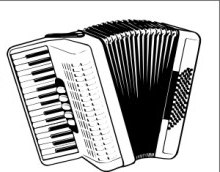 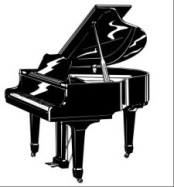 в 2018-2019 учебном годуРезультатом качественного обучения является успешное участие детей в конкурсах и фестивалях. В 2018-2019 учебном году учащиеся показали следующие результаты: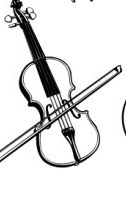 Статус и название конкурса. Место проведенияРезультатРезультатСтатус и название конкурса. Место проведенияДиплом лауреатаПочетная грамота, благодарственное письмо, диплом участника, грамотаМеждународные конкурсыМеждународные конкурсыМеждународные конкурсыVIII Международный фестиваль-конкурс «Звезды столицы», г. Москва2 Диплом Лауреата I степениЛауреат II степениМеждународный конкурс «Северная кантата», г. Санкт-ПетербургГран-При3 Лауреата I степениЛауреат II степени Лауреат III степени Международный конкурс-фестиваль «Таланты без границ», г. Санкт-ПетербургЛауреат II степени 2 Лауреата III степени VI Международный конкурс художественного творчества в сфере музыкально-компьютерных технологий «Классика и современность», г. ЕкатеринбургДиплом I степени III Международный конкурс «Таланты России» г. МоскваДиплом лауреата I степени2 Лауреата II степени2 Лауреата III степени Победитель III степениV Международный  конкурс «Таланты России» г. МоскваЛауреат II степениЛауреат III степени Международный фестиваль-конкурс «Московское созвездие», г. Москва (по видеозаписям).Лауреат I степени, 2 Лауреата II степениДиплом Лауреата III степениДиплом I степениМеждународный конкурс для детей и молодежи "Творческий поиск", г. Москва (по видеозаписям).Диплом I степени Диплом III степениМеждународный фестиваль-конкурс «Искусство. Вдохновение. Талант», г. Казань (по видеозаписям).Диплом Лауреата I степениIII Международный конкурс по видео записям «В контакте с гитарой» г. НовочеркасскДипломант I степениДипломант II степениIV Международный конкурс по видеозаписи «В контакте с искусством»Диплом Лауреата III степениМеждународный фестиваль-конкурс талантливых детей и молодёжи «Московское созвездие» г. МоскваГран-При4 Диплома Лауреата I степени5 Дипломов Лауреата II степениДиплом Лауреата III степени  Дипломант I степениXXX Международный конкурс «Казанские узоры» г. Казань2 Диплома Лауреата II степениЧетвертая Международная олимпиада по слушанию музыки и музыкальной литературе «Музыка – душа моя». ГБПОУ СО «Свердловский мужской хоровой колледж»2 Лауреата I степени2 Лауреата III степени  Международный конкурс-фестиваль «Волшебство звука», г. Краснотурьинск5 Дипломов Лауреата I степени3 Диплома Лауреата II степениДиплом Лауреата III степениIV Международный конкурс музыкантов-исполнителей и вокалистов «Каденция», г. Санкт-Петербург2 Лауреата III степениМеждународный конкурс-фестиваль «Северная Венеция», г. Санкт-Петербург8 Лауреатов I степени4 Лауреата II степениЛауреата III степениДипломант I степениДипломант II степениПервый этап конкурса ДМШ и ДШИ в рамках проведения XVI Международного конкурса им. П.И. Чайковского. К/з ДМШ № 1 г. КраснотурьинскГрамота участникаГрамота победителя отборочного тураМеждународный конкурс исполнителей инструментальной музыки г. Новосибирск2 Лауреата III степениИтого: 19 конкурсов     69 шт.11 шт.Всероссийские, региональные,  межрегиональные и территориальные конкурсыВсероссийские, региональные,  межрегиональные и территориальные конкурсыВсероссийские, региональные,  межрегиональные и территориальные конкурсыVII Межрегиональный фестиваль-конкурс вокально-хорового искусства «Осенняя радуга»ДипломантВсероссийский заочный музыкальный конкурс «Мелодинка»Дипломант III степени II Всероссийский конкурс (любительского и профессионального) Детского и Юношеского творчества «Серов – Москва транзит», «Федерация Роза ветров», г. Серов2 Лауреата I степени2 Лауреата II степени Диплом Лауреата III степени4 Дипломанта I степени 7 Дипломантов II степени 2 Дипломанта III степениVI Всероссийский молодежный фестиваль-конкурс «Музыка в цифровом формате» им. С.И. Сиротина»3 ДипломантаII Всероссийский  конкурс «Таланты России»Лауреат III степениIII Всероссийский интернет-конкурс «Таланты России»2 Лауреата I степени 3 Лауреата II степени Победитель II степениIV Всероссийский  интернет-конкурс «Таланты России», г. МоскваДиплом Лауреата I степениV Всероссийский  интернет-конкурс «Таланты России», г. МоскваДиплом Лауреата I степениЛауреат II степениX Межрегиональный детско-юношеский конкурс «Музыкальные звездочки», г. Екатеринбург.ГрамотаIV Всероссийский конкурс детского творчества по видеозаписям «Звездочки», г. Санкт-Петербург.Лауреат III степениВсероссийский творческий конкурс «Талантоха», г. Курган (по видеозаписям)Диплом II степениВсероссийский конкурс «Без границ» г. Москва, ХабаровскДиплом Лауреата III степени IX открытый территориальный конкурс «Мой остров – гитара» г. Нижний-ТагилДиплом лауреата I степениДиплом лауреата III степениМежрегиональный конкурс исполнителей на классической гитаре им. В. Шлохина «Волшебные струны». ДМШ, г. Новая ЛяляЛауреат I степениДипломБлагодарственное письмоВсероссийский конкурс «Без границ» г.Москва, ХабаровскДиплом Лауреата III степени Итого: 15 конкурсов 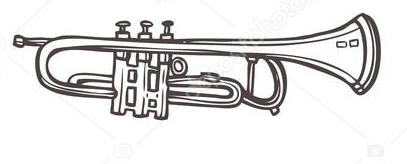 21 шт.22  шт.Областные, кустовые, окружные,  городские конкурсы и конкурсы Краснотурьинского метод.объединенияОбластные, кустовые, окружные,  городские конкурсы и конкурсы Краснотурьинского метод.объединенияОбластные, кустовые, окружные,  городские конкурсы и конкурсы Краснотурьинского метод.объединенияVI окружной открытый конкурс юных исполнителей на народных инструментах «Музыкальная Шкатулка» г. КраснотурьинскДиплом II степени2 Диплома III степени4 Диплома6 Почетная грамота2 Благодарственных письмаIХ открытый фестиваль-конкурс народного творчества «Эх, душа моя русская!» г. СевероуральскДиплом I степениДиплом участникаVII открытый областной конкурс юных исполнителей на народных инструментах «Краснотурьинская капель»2 Лауреата I степениЛауреат II степени2 ДипломаОкружной конкурс научно-исследовательских проектов среди учащихся ДШИ, ДМШ, ДХШ, ДхорШ. «Школа искусств полна чудес». ДШИ, г. Новая ЛяляЛауреат I степени Лауреат II степениЛауреат III степени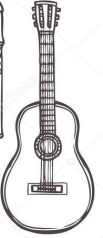 Областной конкурс по слушанию музыки «Музыкальный калейдоскоп», Нижняя Салда2 Лауреата II степени2 ДипломантаV Областной конкурс молодых исполнителей народной песни «Песни родного края», г.Екатеринбург2 Лауреата II степени Лауреат III степени 3 Дипломанта2 Благодарственных письмаОбластной конкурс по музыкально-теоретическим дисциплинам «Абитуриент»  г. Краснотурьинск3 Благодарственных письмаОбластной конкурс фортепианных миниатюр « Арабески», МАУК ДО «Детская музыкальная школа №11 им. М.А. БалакиреваДипломБлагодарственное письмоI областной конкурс юных пианистов «Великий Бах», МБУ ДО Серовская музыкальная школа им. Г.СвиридоваДиплом Лауреата III степени3 ДипломантаБлагодарственное письмоОбластной конкурс «Концерт Концертов», Сухоложская детская музыкальная школаДиплом Лауреата III степениИтого: 10 конкурсов 17 шт. 31 шт.Городские конкурсы, олимпиады и др.Городские конкурсы, олимпиады и др.Городские конкурсы, олимпиады и др.Конкурс этюдов в рамках III городской олимпиады по гитаре ДМШ № 3, г. КраснотурьинскДиплом I степени Диплом II степени Диплом III степениIII городской олимпиады по гитаре, посвященная 240-летию во дня рождения Ф. Сора.  ДМШ № 3, г. КраснотурьинскЛауреат I степени Лауреат II степени Лауреат III степениИтоги года 2018-2019 гг.7 Дипломов за творческие достиженияГородской конкурс «Город поет»Лауреат I степениПатриотический городской  фестиваль «Путеводная звезда»Гран-при3 Лауреата I степениЛауреат II степениЛауреат III степениII открытый фестиваль «Созвездие талантов» п. ВоронцовкаДиплом I степениГородской фестиваль хорового искусстваДипломантИтого: 7  конкурсов14 шт.8 шт.Всего за 2018-2019 учебный год:     51 конкурс12172